Kindergarten Information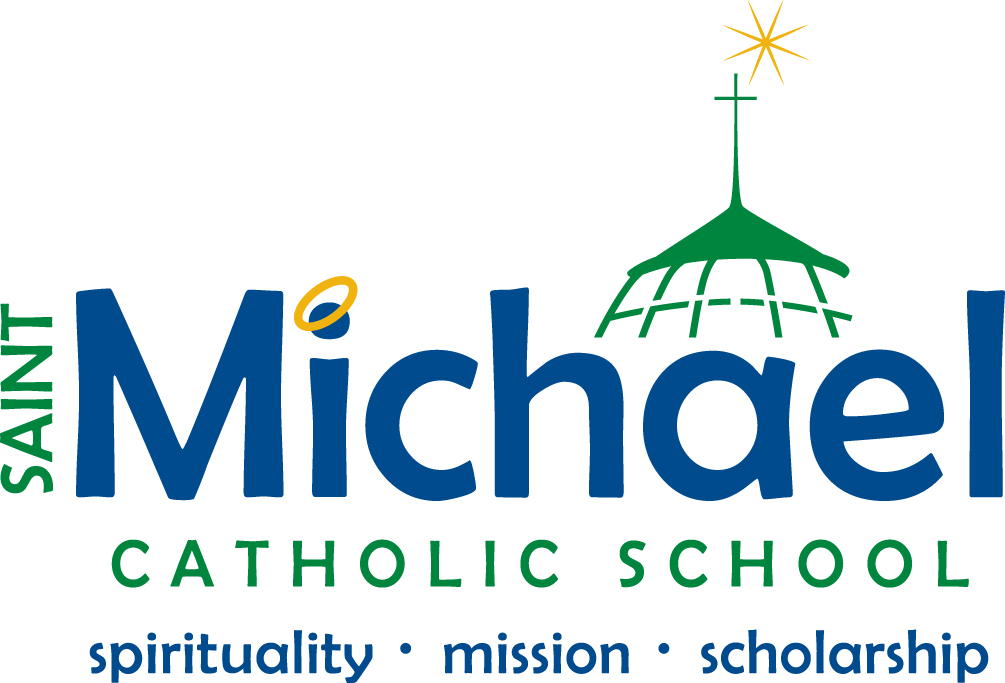 UniformsBoys	Navy dress slacks (to be worn at the waist), belt, black socks, plain white golf style shirt (long orshort sleeve), navy sweater vest or long-sleeved v-neck pullover. *Summer option; plain white golfstyle shirt, navy walking shorts, belt, white or black ankle socks. Girls	Plaid jumper, white blouse (long or short sleeve with “peter pan” collar), navy knee-socks or navy	tights.  Navy cardigan sweater is optional.  *Summer option – plain white golf-style shirt, navy	walking shorts, belt, white ankle socks.  Jumper must be purchased from Flynn & O’Hara Uniform 	Store. PE Uniform  Worn on assigned PE day; green sweatpants & sweatshirt, both with logo, and gold t-shirt 	with logo, white ankle socks and sneakers. *Summer option; green mesh shorts with white logo 	and gold colored t-shirt with logo, white ankle socks and sneakers.  PE Uniform MUST be 	purchased at Flynn & O’Hara Uniform Store.Shoes	All students wear black shoes. Boots, sandals and sneakers or athletic style shoes are not	acceptable.  Sneakers are only worn with the PE uniform.Hair	Extremes in hairstyles or fad hair cuts are not permitted. Hair may not be bleached or colored and should be neatly cut. (Boys’ hair should not touch their shirt collar).All Uniforms can be purchased at Flynn & O’Hara Uniform Store, Fair City Mall, 9650 Main Street, Fairfax, VA 22031, 703-503-5966, or www.flynnohara.com.  Clothing must be in good condition, clean, with no holes or missing buttons. Nail polish and tattoos are not permitted. Jewelry is not permitted.  Girls may wear one pair of small post earrings. The children will go outdoors each day; please send weather appropriate outdoor clothing. The children will need a raincoat with a hood and a heavy coat with a hood and gloves/mittens.  Please write your child’s name on outdoor clothing and school sweaters and sweatshirts. SnacksThe children will eat a small snack in the morning. The details will be discussed at the parent meeting. LunchesPlease pack a healthy lunch for your child.  We cannot heat or refrigerate any food.  Please pack money or milk ticket inside the lunch box so that everything for lunch is in one place.  Please write child’s name on the lunchbox. Hot Lunch options will be discussed at the parent meeting.Communication FolderEach child will be given a “Communication Folder” on the first day of school.  All correspondence from the teacher and administration will be sent home in this folder.  Your child’s treasured work will go home in this folder also.  It is important to check the folder each day.  All notes, forms, money, etc. for the teacher and administration should be sent to school in this folder.BackpacksYour child will need a backpack to carry the communication folder (approximately 10”x14”), lunchbox, water bottle, library book, etc. back and forth to school.  Please have your child try it on and try out the zipper, etc. to make sure that he/she is able to open, close and carry the backpack easily. Please write your child’s name on the backpack, water bottle and lunchbox. AbsencesPlease email attendance@stmikes22003.org or call the school office at 703-256-1222, if your child will not be coming to school, so that we know your child is safe. If your child is absent, please send a brief note stating the reason when your child returns to school.  Please do not send a sick child to school.  A child may not return to school until 24 hours after a fever or vomiting or diarrhea. Communication with the teacherIn the event that you need to discuss a matter concerning your child with the teacher, please send a note requesting an appointment.  Please call the main office (703-256-1222) to leave a message for a teacher. 